Årshjul for medbestemming og medskaping rektor – ATVDette årshjulet er utforma som ei stikkordsliste, den er ikkje fullstendig, og er meint som ei starthjelp for å sikra gode prosessar knytt til medbestemming og medskaping. Ulike tema kan koma opp fleire gonger i løpet av skuleåret, og nokre tema er det kan hende meir naturleg å ta opp på eit anna tidspunkt enn denne oversikta legg opp til. De må lokalt finna dei beste løysingane, og det viktigaste er at de utarbeider nyttige reiskaper for partssamarbeidet på din skule.Lukke til! Helsing styringsgruppa i Jærskulen v/ kommunalsjefar og hovudtillitsvalde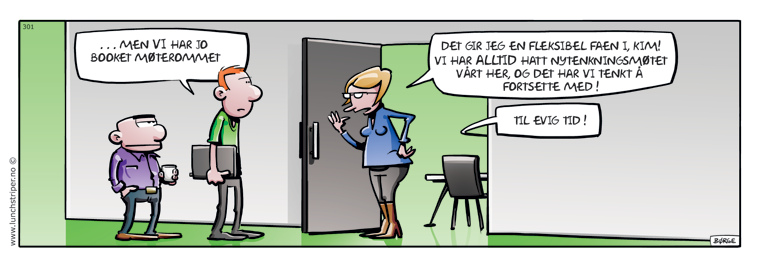 Stuktur og partssamarbeidAugSepOktNovDesJanFebMarAprMaiJunRutinar for møte rektor-ATV-Innkalling, saksliste, referatxEvaluering av medråding/medskaping-Spørjeskjema frå HTV/kom.sjefxAndre aktuelle tema:Andre aktuelle tema:Andre aktuelle tema:Andre aktuelle tema:Andre aktuelle tema:Andre aktuelle tema:Andre aktuelle tema:Andre aktuelle tema:Andre aktuelle tema:Andre aktuelle tema:Andre aktuelle tema:Andre aktuelle tema:HMS-arbeid, involvera VOAugSepOktNovDesJanFebMarAprMaiJunPlan for skulen sitt HMS-arbeid-Fellesmøte med verneombodxxAvviksrapportering-System, rutinar og gjennomgangxxAndre aktuelle tema:Andre aktuelle tema:Andre aktuelle tema:Andre aktuelle tema:Andre aktuelle tema:Andre aktuelle tema:Andre aktuelle tema:Andre aktuelle tema:Andre aktuelle tema:Andre aktuelle tema:Andre aktuelle tema:Andre aktuelle tema:Saker knytt til arbeidstidsavtalenSFS2213 og SGS1010 (leirskule)AugSepOktNovDesJanFebMarAprMaiJunArbeidstidsavtalen– overordna -Forhandling og protokollxTidsressurspott etter SFS 2213-Prinsipp for fordeling/prioriteringxxFunksjonsoppgåver/samlingsstyrar-Drøfting og behovsgjennomgangxVaktplan/inspeksjon for lærarar-Prinsipp, tid etter stillingsstorleikxxEkskursjonar/leirskuleopphald-Gjennomgå planlagde turar for året-Prinsipp for godtgjering/overtidxFellestid/PU-tid-Drøfting kring korleis ein nyttar tida-Prinsipp i tråd med innleiing SFSxxxSeniorordningar SFS og kommunalt-Sikra oppfylging av dei det gjeldxPlanleggingsdagar skuleåret 17/18-Plassering og innhaldxAndre aktuelle tema:Andre aktuelle tema:Andre aktuelle tema:Andre aktuelle tema:Andre aktuelle tema:Andre aktuelle tema:Andre aktuelle tema:Andre aktuelle tema:Andre aktuelle tema:Andre aktuelle tema:Andre aktuelle tema:Andre aktuelle tema:Saker knytt til skuleutvikling ogmedskaping i JærskulenAugSepOktNovDesJanFebMarAprMaiJunMøteplan Nettverk ATV/ leiarnettverk-Gjennomgang datoar-vikardekningxxDeling frå nettverk ATV/leiarnettverk-Korleis nytta dette «på huset»-Sikra informasjonsflyt «heilt ut»xxxxxxxxxAuka fokus på Jærskulesamarbeidet-Tiltak for å involvera lærarane, td:Korleis arbeider me for å aukalæringsutbytte og styrkaelevane sitt læringsmiljø?XxSkulens utviklingsplan – gjennomgang-Analyse/læringsresultat-Prioriterte utviklingsområde-Mål og konkrete tiltakxxxxDen digitale skulen-God involvering av alle tilsette -Sikra tid til kompetanseutviklingxxPlan for rettleiing av nyutdanna lærarar-Sikra god oppfylging/tid  både for rettleiar og mottakarxxFelleskurs for lærarar i Jærskulen-Leggja til rette for  komp.heving Døme: skulering 1.kl.lærarar             UiU- profesjonsutviklingxTrygt psykososialt skulemiljø -Skulen sine tiltak mot mobbing-System for styrka fokus på områdetxxMaks 17 elevar per kontaktlærar -Fylgja opp regelen- kvalitetssikringxxNettverksarbeid på lærarnivå (tysdag)-Planleggja og sikra tid-Samarbeid kring innhaldxxFelles tilstandsrapport i Jærskulen-Gjennomgang og førebuing:  Fellesmøte i slutten av feb.-Planleggja prosess på skulenivå  ut i frå probl.st. frå møtet der  rektor og ATV leiar/oppsummererxProfesjonsetisk plattform-Rektor og ATV vel ut aktuelle punkt  frå plattformen  som kan nyttast   i etiske refleksjonar og case-arbeid  xxAndre aktuelle tema:Andre aktuelle tema:Andre aktuelle tema:Andre aktuelle tema:Andre aktuelle tema:Andre aktuelle tema:Andre aktuelle tema:Andre aktuelle tema:Andre aktuelle tema:Andre aktuelle tema:Andre aktuelle tema:Andre aktuelle tema:Saker etter Hovudavtalen-HA 1.1.16-31.12.17 KS - UNIOAugSepOktNovDesJanFebMarAprMaiJunMedarbeidersamtalar-Plan for gjennomføring-Fokusområde, felles malxPersonalbehov kommande skuleår-Drøfting kring utlysning-Evt. overtallighetsproblematikkxPlan for kompetanseutvikling-Kartleggja skulens behov for å sikra   oppfylling av nye kompetansekrav.-Prinsipp for prioritering KfKxxIntervju og tilsetting – hovudutlysing-Utveljing og gjennomføringxxSkuleruta for neste år-Innspel /endringsforslagxTimeplanlegging komande skuleår-Skulen sine behov/ønske frå lærarxxAndre aktuelle tema:Andre aktuelle tema:Andre aktuelle tema:Andre aktuelle tema:Andre aktuelle tema:Andre aktuelle tema:Andre aktuelle tema:Andre aktuelle tema:Andre aktuelle tema:Andre aktuelle tema:Andre aktuelle tema:Andre aktuelle tema: